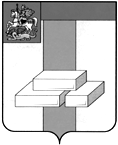 СОВЕТ ДЕПУТАТОВГОРОДСКОГО ОКРУГА ДОМОДЕДОВО МОСКОВСКОЙ ОБЛАСТИРЕШЕНИЕот  30.03.2016   № 1-4/710Об установлении нормы предоставления площади жилого помещения по договору социального найма и учетной нормы площади жилого помещения в городском округе Домодедово Московской области	В соответствии со ст. 14, 50 Жилищного кодекса Российской Федерации,СОВЕТ ДЕПУТАТОВ ГОРОДСКОГО ОКРУГА РЕШИЛ:Установить норму предоставления площади жилого помещения по договору социального найма в размере 15 квадратных метров общей площади на одного человека.Жилое помещение из муниципального жилищного фонда городского округа Домодедово может быть предоставлено площадью, превышающей норму предоставления на одного человека, но не более чем в два раза, если такое жилое помещение представляет собой одну комнату или однокомнатную квартиру.Вследствие конструктивных особенностей жилых помещений, представляемых гражданам, состоящим на жилищном учете, размер площади жилого помещения может быть:- на супругов – однокомнатная квартира не менее 30 квадратных метров общей площади жилого помещения;- на семью, состоящую из двух человек, не являющихся супругами – двухкомнатная квартира не менее 30 квадратных метров общей площади жилого помещения;- при составе семьи три и более человек – из расчета 15 квадратных метров общей площади жилого помещения на каждого члена семьи.4.	Установить учетную норму площади жилого помещения для принятия граждан на учет нуждающихся в жилых помещениях в размере 9 и менее квадратных метров общей площади на одного члена семьи.5. 	Признать утратившим силу решение Совета депутатов Домодедовского района Московской области от 22.03.2005 № 230/40 «Об установлении нормы предоставления и учетной нормы площади жилого помещения в Домодедовском районе Московской области».Опубликовать настоящее решение в установленном порядке.Контроль за исполнением настоящего решения возложить на постоянную комиссию по нормотворческой деятельности (Гудков Н.А.)Глава городского округа						Л.П. Ковалевский